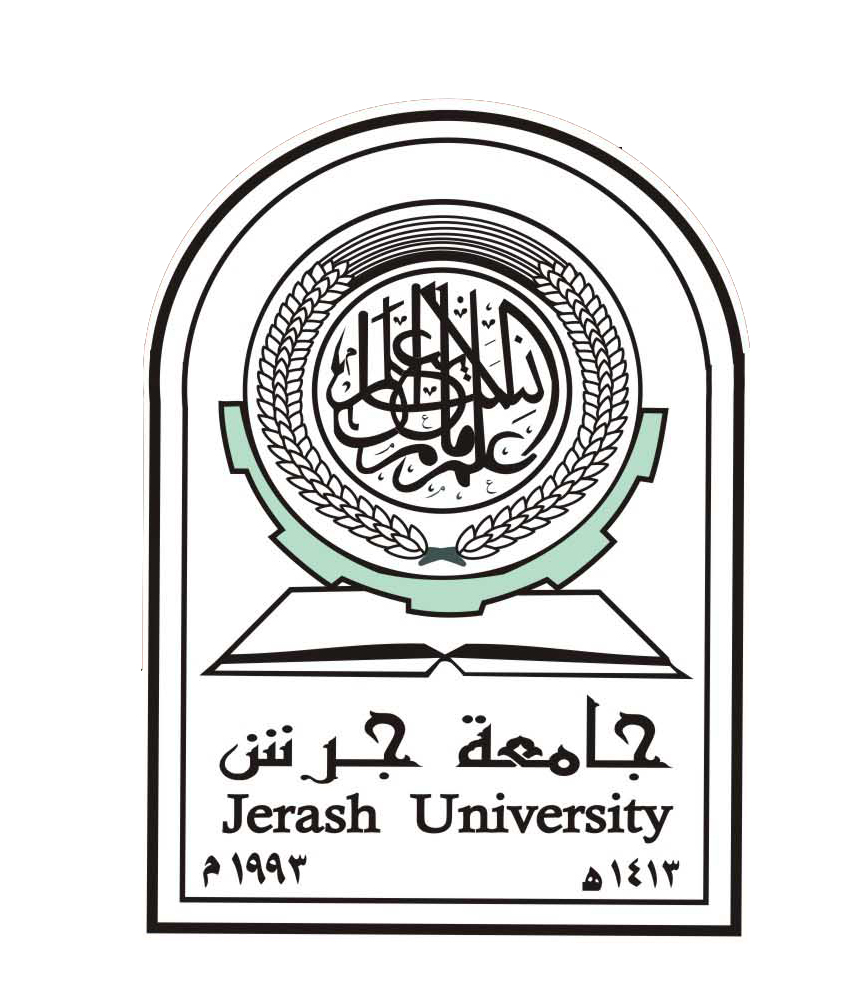 ــــــــــــــــــــــــــــــــــــــــــــــــــــــــــــــــــــــــــــــــــــــــــــــــــــــــــــــــــــــــــــــــــــــــــــــــــــــــــــــــــــــــــــــــــــــــــــــــــــــــــــــــــــــــــــــــــــــــــــــــــــــــــــــــــــــــــــــــــــــــــــــــــــــــــــــــــــــــــــــــــــــــــــــــــــــــنموذج اشتراك في المؤتمرات/ الندوات العلميةيعبأ من مقدم الطلب :الرقم الوظيفي (        /        )                       الاسم :___________________________________عنوان المؤتمر / الندوة: _______________________________________________عنوان البحث المقدم للمؤتمر: ــــــــــــــــــــــــــــــــــــــــــــــــــــــــــــــــــــــــــــــــــــــــــــــــــــــــــــــــــــــــمكان الانعقاد : (مدينة / دولة) :_____________________ المدة من :     /     /     20  إلى     /     /      20رسوم الاشتراك إن وجدت: (                  ).التسهيلات المقدمة من الجهة الداعية:النشاطات التي شارك بها خلال العام المالي (الميلادي) الحالي:تنسيب مجلس القسم :تنسيب مجلس القسم                      موافق                               غير موافقاذا كان موعد المؤتمر / الندوة خلال الفصل الصيفي.  لدى المتقدم عبء دراسي:            نعم             لاالتاريخ:       /          /           20                  التوقيع :.......................................ــــــــــــــــــــــــــــــــــــــــــــــــــــــــــــــــــــــــــــــــــــــــــــــــــــــــــــــــــــــــــــــــــــــــــــــــــــــــــــــــــــــــــــــــــــــــــــــــــــــــــــــــــــــــــــــــــــــــــــــــــــــــــــــــــــــــــــــــــــــــــــــــــــــــــــــــــــــــــــــــــــــــــــــــــــــــــــــــــــــــــــــــــــــــــــــــــتنسيب العميد                                       موافق                                      غير موافقالتاريخ :       /          /           20                   التوقيع :.........................................ــــــــــــــــــــــــــــــــــــــــــــــــــــــــــــــــــــــــــــــــــــــــــــــــــــــــــــــــــــــــــــــــــــــــــــــــــــــــــــــــــــــــــــــــــــــــــــــــــــــــــــــــــــــــــــــــــــــــــــــــــــــــــــــــــــــــــــــــــــــــــــــــــــــــــــــــــــــــــــــــــــــــــــــــــــــــــــــــــــــــــــــــــــــــــــــــمطالعات الدائرة المالية :هل تتوفر مخصصات مالية للمؤتمر:  توقيع الموظف المعني .....................................                    توقيع مدير الدائرة المالية ........................ــــــــــــــــــــــــــــــــــــــــــــــــــــــــــــــــــــــــــــــــــــــــــــــــــــــــــــــــــــــــــــــــــــــــــــــــــــــــــــــــــــــــــــــــــــــــــــــــــــــــــــــــــــــــــــــــــــــــــــــــــــــــــــــــــــــــــــــــــــــــــــــــــــــــــــــــــــــــــــــــــــــــــــــــــــــــــــــــــــــــــــــــــــــــــــــــتنسيب نائب الرئيس :تنسيب نائب الرئيس              موافق                  غير موافقالتاريخ :       /          /           20          التوقيع :.........................................ــــــــــــــــــــــــــــــــــــــــــــــــــــــــــــــــــــــــــــــــــــــــــــــــــــــــــــــــــــــــــــــــــــــــــــــــــــــــــــــــــــــــــــــــــــــــــــــــــــــــــــــــــــــــــــــــــــــــــــــــــــــــــــــــــــــــــــــــــــــــــــــــــــــــــــــــــــــــــــــــــــــــــــــــــــــــــــــــــــــــــــــــــــــــــــــــــقرار رئيس الجامعة :تنسيب الأستاذ الرئيس :         موافق وبحد أقصى ................. دينار أردني           غير موافقعدد الليالي:(                 )           نسبة المياومات :(                      % )تذاكر سفر :       درجة سياحية          قيمة رسوم الاشتراك :  (.................................)التاريخ :       /          /           20                              التوقيع :.........................................الكلية :القسم :الرتبة :تذاكر سفرسكنمعيشةمياومات       أُخرى (حدد) ..........اسم النشاطتاريخ انعقاد النشاطالمكانهل حصلت على دعم من الجامعة